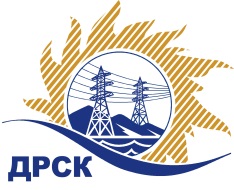 Акционерное Общество«Дальневосточная распределительная сетевая  компания»Протокол процедуры открытия доступа к заявкам участниковг. БлаговещенскСпособ и предмет закупки: запрос предложений в электронной форме на право заключения договора «Мероприятия по строительству и реконструкции электрических сетей до 10 кВ для технологического присоединения потребителей (в том числе ПИР) на территории филиала «Приморские ЭС» (Надеждинский район г.Артем)», закупка № 11949.НМЦ ЛОТА (в соответствии с Извещением о закупке): 15 585 116.51   руб. без НДС.ОТМЕТИЛИ:В адрес Организатора закупки поступило 2 (две) Заявки.Открытие доступа к заявкам было произведено автоматически средствами электронной торговой площадки Единой электронной торговой площадки на Интернет-сайте https://rushydro.roseltorg.ru в присутствии секретаря Закупочной комиссии.Дата и время начала процедуры открытия доступа к заявкам: 15:00 (время амурское) 13.08.2019 г. Место проведения процедуры открытия доступа к заявкам участников закупки: Единая электронная торговая площадка по адресу: https://rushydro.roseltorg.ru».В конвертах обнаружены заявки следующих участников:Секретарь Закупочной комиссии	М.Г. ЕлисееваИсп. Т.В. Коротаева(4162) 397-205№ 573/УКС-В«13» августа2019№п/пДата и время внесения изменений в заявкуНаименование Участника закупки Цена заявки на участие в закупке, руб. без НДС112.08.2019 07:11ООО "ТЕХЦЕНТР" ИНН/КПП 2539057716/253901001 ОГРН 103250213105615 580 000,00213.08.2019 08:24ООО «Дальэнергострой» ИНН/КПП 2508071647/250801001 ОГРН 105250171566115 585 116,51